    HEAD START BASIC AND PREPARATORY SCHOOL 2022-2023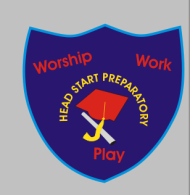                                                                   Bridgeport P.O. 21                                                                  St. Catherine                                                                 Tel: 876-988-6803                                                                email:headstartschoolja@yahoo.comKindergarten 1 Book List & RequirementLet’s Learn Together …Our Island Jamaica Me and My World…J.E White K-1 Age 3Let’s Learn Together… Infant Phonics… K-1 Age 3…      J.E. White  Let’s Learn Together Infant Mathematics K 1- Age 3…. G.R. WhiteLet’s Learn Together...Reading and Activity- My First Words K-1, Age 3 …G.R. White3 Hard cover notebooks3 markers3 sheets cartridge paper1 scrap book1 construction toy1 pack Jumbo Crayola crayons1 pack very large beads [assorted colours wooden or plastic]1 set poster paint1 large, 1 small paint brush [short stem]2 stick glue1 plastic apron1 bottle Ponal glue1 small cushion1 pack  Crayola/ Sargent Playdough500 sheets computer paper1 pack jumbo pencils1 plastic smock1 set of clothing1 Number and Alphabet Puzzle Mat    HEAD START BASIC AND PREPARATORY SCHOOL 2022-2023                                                                  Bridgeport P.O. 21                                                                  St. Catherine                                                                 Tel: 876-988-6803                                                                email:headstartschoolja@yahoo.comKindergarten 2 Book List & RequirementReady To Read …An Infant Integrated Reader 2     ……McLean and FearonInfant Integrated Studies Workbook 2  ……           McLean and FearonInfant Integrated Mathematics Workbook 2 ……..McLean and FearonInfant Integrated Phonics Workbook 2 ……………McLean and Fearon4 Hard cover notebooks 3 Dry Writer black, blue, red markers 4 sheets cartridge paper 1 book of construction paper1 construction toy Jumbo Crayola crayons 1 pack medium sized beads 1 storybook [large pictures few words] 1 set poster paint  1 large, 1 small paint brush  2 stick glue  1 plastic apron  1 bottle Ponal glue1 pack  Crayola500 sheets computer paper  1 pack HB 2  pencils    HEAD START BASIC AND PREPARATORY SCHOOL 2022-2023                                                                  Bridgeport P.O. 21                                                                  St. Catherine                                                                 Tel: 876-988-6803                                                                email:headstartschoolja@yahoo.comKindergarten 3 Book List & RequirementCome Let Us Read …An Integrated Reader……McLean and FearonInfant Integrated Studies…Workbook 3…..McLean and FearonInfant Integrated Mathematics Workbook 3….McLean and FearonInfant Integrated Phonics Workbook 3 …    McLean and FearonFun With Language Arts…An Integrated Workbook… McLean and Fearon5 Hard Cover Note Books6 Dry Writer; black, blue, green 3 sheets of cartridge paper1 set of poster paint	1 large and small paint brush1 pack #2 Pencils1 pack Crayola pencil crayons1 Flexi 12” ruler Sharpener, Rubber2 large Glue Stick1 pair ROUND TIPPED SCISSORS1 Plastic Smock1 bottle Ponal glue1 pack small beads1 pack  Crayola Playdough500 sheets computer paperConstruction paper 150 sheets      HEAD START BASIC AND PREPARATORY SCHOOL 2022-2023                                                                  Bridgeport P.O. 21                                                                  St. Catherine                                                                 Tel: 876-988-6803                                                                email:headstartschoolja@yahoo.com                          Grade One   All About Me Student Book……………………………………………………………… available at schoolAll About Me Work Book [buy]…………………. (Mcmillian Primary Integrated Term One My Family Student Book ………………………………………………………………. available at schoolMy Family Work Book [buy] ………………………………McMillan Primary Integrated Term TwoMy School Student Book……………………………………………... Term Three) available at schoolMy School Workbook [buy]………………………………………. (McMillian Primary Integrated Term ThreeIntegrated Reader 1 ……………………………………………………………… Fearon, Mclean, Miles, Campbell  Grade One Integrated Phonics Workbook………………………………………….……..Mclean, FearonGrade One Integrated Language Workbook…………………………………….…………McLean, L  FearonGrade One Integrated Mathematics Workbook…Steps To PEP…………….……McLean, L  FearonSpanish Skills….Fun Learning ….Book 2 “Hola Amigos”Mental Ability and Reasoning…. Book 1 .............Hudson R YoungThe Holy Bible Good News Translation Oxford Primary DictionaryCaribbean School HymnalFirst Choice in Computer Studies – Book 1Primary Math Companion8 ‘Composition” Hard Cover Exercise books [No Seek books]1 LARGE JIG-SAW PUZZLE4 sheets cartridge paper3 DRY WRITER MARKERS ‘EXPO’’ [black and blue]1 Scrap Book1 Word Puzzle Book [large print] age appropriate1 set poster paint with large paint brushes3 glue sticks Pritt1 ponal glue1 pack:  Crayola pencil crayons, sharpeners and erasers, 1 PACK No.2 pencils1 twelve inch ruler1 apron/smock500 sheets computer paper [TAKE NOTE OF THE REPEAT BOOKS]      HEAD START BASIC AND PREPARATORY SCHOOL 2022-2023                                                                  Bridgeport P.O. 21                                                                  St. Catherine                                                                 Tel: 876-988-6803                                                                email:headstartschoolja@yahoo.com    Grade Two  My Body Student Book……. (Mcmillian Primary Integrated Term One) available at school don’t buyMy Body Work Book………….. [BUY]……………………………… MacmillanLiving Together Student Book …… (Macmillan Primary Integrated Term Two) available at school don’t buyLiving Together Work Book…………….. [BUY]………. Macmillan  My Community Student Book…… (McMillan Primary Integrated Term Three) available at school don’t buyMy Community Workbook………………. [BUY]…………………..MacmillanIntegrated Mathematics Workbook 2 … Steps To PEP………………………………….. McLean,  FearonLanguage Tree Book 2 ………………StudentLanguage Tree Workbook 2…………………Grade Two Integrated Phonics Workbook ……………….………………. McLean, FearonLearning Spanish the Smart Way Level 4 ………………………………… McLean, Fearon, CampbellBright Ideas Student Book 2…Science……………………………………………………. David and Penny GloverBright Ideas Workbook 2……Science…………………………………………………. David and Penny GloverMental Ability and Reasoning…. Book 2 ..........................................Hudson R YoungJamaica Social Studies Atlas…………………………………………………………..MacmilanThe New First Aid in English………………………………………………………..….MaciverRainbow Readers Book 2…New NSC EditionPrimary Math CompanionHealth and Family Life Eduction for Primary Level……student Book 2….MacmillanHealth and Family Life Eduction for Primary Level……Activity Book 2….MacmillanGood News School BibleOxford Pocket School Dictionary 6 Dry Writer black, blue, red markers12 ‘Composition’ hard cover note books                                      4 sheets cartridge paper1 pack pencil Crayola crayons1 pack pencils, sharpener, eraser3 Glue Stick and one bottle Ponal glue1 pair round tipped scissors1 twelve inch ruler500 sheets computer paper [TAKE NOTE OF THE REPEAT BOOKS]    HEAD START BASIC AND PREPARATORY SCHOOL 2022-2023                                                                  Bridgeport P.O. 135                                                                  St. Catherine	                                                                 Tel: 876-988-6803                                                               email:headstartschoolja@yahoo.com     Grade Three  Integrated Studies Workbook Grade 3…………………………………………… K. Marks-DixonSunbeam Mathematics Workbook 3 ……Steps to Pep…..…………………. McLean, Miles and CampbellSunbeam Integrated Approach Language Arts Workbook 3 ……………….. Miles and CampbellLearning Spanish the Smart Way Level 4 ………………………………… McLean, Fearon, CampbellThe New First Aid in English…………………………………………….….……….MaciverRainbow Reader …..New NSC Edition……………….Bright Ideas Student Book 3…Science………………………………………. David and Penny GloverBright Ideas Workbook 3……Science…………………………………………. David and Penny Glover   Health and Family Life Eduction for Primary Level……student Book 3….MacmillanHealth and Family Life Eduction for Primary Level……Activity Book 3….Macmillan Primary Math CompanionConcepts in Mathematics for the Grade Three Diagnostic Test………Courtney D Harrison [at school]Concepts in Language Arts for the Grade Three Literacy Test………Courtney D Harrison [at school]Jamaica Social Studies Atlas…..McMillan1 Scrap Book and 1 JournalKB Oxford Student’s Dictionary ……… Kingston Bookshop The Holy Bible ….Good News Translation Caribbean School Hymn Bookl4  Dry Writer black, blue, red markers12 ‘Composition’ Hard cover note books4 sheets cartridge paper1 pack pencil crayons 1 pack pencils, sharpener and eraser3 Glue Stick and 1 bottle Ponal glue1 pair round tipped scissors and twelve inch ruler500 sheets computer paper [TAKE NOTE OF THE REPEAT BOOKS]    HEAD START BASIC AND PREPARATORY SCHOOL 2022-2023                                                                  Bridgeport P.O. 135                                                                  St. Catherine                                                                 Tel: 876-988-6803                                                                email:headstartschoolja@yahoo.com    Grade Four Language Tree Book 4Language Tree Workbook 4Rainbow Reader ….New NSC Edition.. Book 4….Sinanan, Narinesingh KB Oxford Student DictionaryThe New First Aid in EnglishMastering Vocabulary……… Book 4….……………….. S BachanMission Science ………Student Book 4Mission Science ……….Workbook 4Modern Mathematics…..Grade 4Primary Math CompanionGeometry SetJamaica Primary Social Studies …Student’s Book 4…Mantock Fendall Eastland 3rd EditionJamaica Primary Social Studies….Workbook 4………..     “             “             “                 “Jamaica Social Studies Atlas…2nd Edition The Holy Bible…..Good News TranslationCaribbean School Hymn Book For PEP PREP.Just Think Performance Grade  4…………………………………….LMH Concepts in Language Arts for Grade 4 Literacy Test ………… Courtney D HarrisonDiscovering Numeracy Grade 4 Test Prep …………………………. Shawn Johnson8 ‘SIGMAFLO’ Dry Writer black, blue, red markers 1 Yamaha Recorder12 ‘Composition’ Hard cover note books4 sheets cartridge paper1 pair round-tipped paper scissors1 pack pencil crayons, 1 pack pencils, sharpener and eraser, 12 inch ruler3 Glue Sticks, 1 bottle Ponal glue1 Ream of computer paper [TAKE NOTE OF THE REPEAT BOOKS AND SUPPLIES]         HEAD START BASIC AND PREPARATORY SCHOOL 2022-2023                                                                  Bridgeport P.O. 135                                                                  St. Catherine                                                                 Tel: 876-988-6803                                                                email:headstartschoolja@yahoo.com    Grade Five  Language Tree Book 5Language Tree Workbook 5Rainbow Reader ….New NSC Edition Book 5.... Sinanan, Narinesingh KB Oxford Student DictionaryThe New First Aid in EnglishMastering Vocabulary……… Book 5….… [ green copy]…………….. S BachanMission Science ………Student Book 5Mission Science ……….Workbook 5Modern Mathematics…..Grade 5Primary Math CompanionGeometry SetJamaica Primary Social Studies …Student’s Book 5…Mantock Fendall Eastland 3rd EditionJamaica Primary Social Studies….Workbook 5………..     “             “             “                 “Jamaica Social Studies Atlas…2nd Edition The Holy Bible…..Good News TranslationCaribbean School Hymn Book For PEP PREP.Just Think Ability .Grades 5 and 6…………………………………….LMH PublishersJust Think Performance Grade  6……………………………………….LMH 8 ‘SIGMAFLO’ Dry Writer black, blue, red markers 1 Yamaha Recorder12 ‘Composition’ Hard cover note books1 pack folder leaves and 1Folder1 pack pencil crayons, 1 pack pencils, sharpener and eraser, 12 inch ruler3 Glue Sticks, 1 bottle Ponal glue2 Reams of computer paper [TAKE NOTE OF THE REPEAT BOOKS AND SUPPLIES]                                      HEAD START BASIC AND PREPARATORY SCHOOL 2022-2023                                                                  Bridgeport P.O. 135                                                                  St. Catherine                                                                 Tel: 876-988-6803                                                                email:headstartschoolja@yahoo.com    Grade Six  Language Tree Book 6Language Tree Workbook 6Rainbow Reader ….New NSC Edition Book 6.. Sinanan, Narinesingh KB Oxford Student DictionaryThe New First Aid in EnglishMastering Vocabulary……… Book 5….… [ green copy]…………….. S BachanMission Science ………Student Book 6 Mission Science ……….Workbook 6Modern Mathematics…..Grade 6Primary Math CompanionGeometry SetJamaica Primary Social Studies …Student’s Book 6…Mantock Fendall Eastland 3rd EditionJamaica Primary Social Studies….Workbook 6………..     “             “             “                 “Jamaica Social Studies Atlas…2nd Edition The Holy Bible…..Good News TranslationCaribbean School Hymn Book For PEP PREP.Just Think Ability .Grades 5 and 6…………………………………….LMH PublishersJust Think Performance Grade  6……………………………………….LMH 8 ‘SIGMAFLO’ Dry Writer black, blue, red markers 1 Yamaha Recorder12 ‘Composition’ Hard cover note books1 pack folder leaves and 1Folder1 pack pencil crayons, 1 pack pencils, sharpener and eraser, 12 inch ruler3 Glue Sticks, 1 bottle Ponal glue2 Reams of computer paper [TAKE NOTE OF THE REPEAT BOOKS AND SUPPLIES]